Analisis Perencanaan dan Penganggarandi Politeknik Negeri ManadoOlha Rut Bambulu*1, Vecky A.J. Masinambouw2, Tri Oldy Rotinsulu31Universitas Sam Ratulangi E-mail: *1olhabambulu@gmail.comAbstrakPenelitian ini bertujuan untuk mengetahui proses perencanaan dan penganggaran serta untuk mengetahui efektivitas penggunaan anggaran di Politeknik Negeri Manado. Perkembangan Jumlah mahasiswa terus meningkat pesat, sampai tahun 2019 berjumlah 4274 mahasiswa.  Keberhasilan ini ditunjang oleh anggaran Pendidikan. Anggaran itu tertuang dalam RKAKL yang memuat semua anggaran Pendidikan termasuk anggaran Proses Belajar Mengajar. Namun dalam beberapa tahun terjadi pembengkakan anggaran yang dipengaruhi oleh beberapa faktor. Penelitian ini menggunakan metode analisis deskriptif komparatif yang dimulai dengan mengumpulkan dan menyaring semua data yang masuk secara menyeluruh dan membandingkan data setiap tahun anggaran kemudian mengevaluasi pelaksanaan dan penerapannya.Berdasarkan hasil penelitian, menunjukan bahwa terdapat beberapa pembengkakan pada tahun Anggaran tahun 2016 sejumlah Rp.6.077.793.000 dan realiasi mencapai Rp.6.224.013.000, meningkat sekitar 102.41 %. Anggaran tahun 2017 sejumlah Rp. 7.454.385.000 dan realisasi Rp.7.492.726.000, meningkat 100.51%. Anggaran tahun 2018 sejumlah Rp.8.997.876.000 dan realisasi Rp.7.860.011.000, meningkat sekitar 87.35%. Anggaran tahun 2019 sejumlah Rp.7.493.504.000 dan realisasi mencapai Rp.7.974.199.000, meningkat sekitar 106.41%.Tahun 2016, rasio efektivitas anggaran kegiatan belajar mengajar  sebesar 102.41% yang berarti target anggarannya sangat efektif.  Demikian juga dengan tahun 2017  yang  rasio efektivitas mencapai 100.51% dan tahun 2019 rasio efektivitasnya mencapai 106.41%.  Untuk tahun 2018, rasio efektivitas hanya 87,35% atau standar efektivitas tergolong dalam kriteria kurang efektif.Kata Kunci— Perencanaan, Efektivitas, Anggaran.AbstractThis study aims to determine the planning and budgeting process and to determine the effectiveness of the use of the budget at the Manado State Polytechnic. The number of students continues to increase rapidly, until 2019 there are 4274 students. This success is supported by the Education budget. The budget is contained in the RKAKL which contains all the education budgets including the teaching and learning process budget. However, in recent years there has been an increase in the budget, which is influenced by several factors. This study uses a comparative descriptive analysis method that begins by collecting and filtering all incoming data thoroughly and comparing the data for each fiscal year and then evaluating its implementation and implementation.Based on the results of the study, it showed that there were several swellings in the 2016 Fiscal year amounting to IDR 6,077,793,000 and the realization reached IDR 6,224,013,000, an increase of about 102.41%. The 2017 budget is IDR 7,454,385,000 and the realization of IDR 7,492,726,000, an increase of 100,51%. The 2018 budget was IDR 8,997,876,000 and the realization was Rp. 7,860,011,000, an increase of around 87.35%. The 2019 budget amounted to IDR 7,493,504,000 and realization reached IDR7,974,199,000, an increase of around 106.41%.In 2016, the effectiveness ratio of teaching and learning activities budget was 102.41%, which means the budget target was very effective. Likewise, in 2017 the effectiveness ratio reached 100.51 % and in 2019 the effectiveness ratio reached 106.41%. For 2018, the effectiveness ratio is only 87.35% or the effectiveness standard is classified as less effective.Keywords— Planning, Effectiveness, Budget.1. PendahuluanAnggaran merupakan rencana kegiatan yang dipresentasikan dalam bentuk rencana perolehan pendapatan dan belanja dalam satuan moneter. Anggaran berisi estimasi mengenai apa yang akan dilakukan organisasi di masa yang akan datang (Mardiasmo, 2009). Anggaran merupakan elemen system pengendalian manajemen yang berfungsi sebagai alat perencanaan dan pengendalian agar manajer dapat melaksanakan kegiatan organisasi secara efektif dan efisien (Lilly Ibrahim, 2020). Proses kegiatan belajar mengajar merupakan suatu kegiatan yang utama dan sangat penting dalam suatu institusi pendidikan khususnya politeknik Negeri Manado. Sarana penting yang digunakan sebagai pendukung dalam hal kelancaran kegiatan belajar mengajar yaitu adanya ruangan untuk belajar. Proses kegiatan belajar mengajar akan terlaksana dan berjalan dengan baik jika terdiri dari beberapa komponen, yaitu adanya mahasiswa, dosen yang mengajar, ruangan untuk melaksanakan kegiatan belajar mengajar dan alat pendukung kegiatan seperti papan tulis atau proyektor untuk menyampaikan materi. Jika ada salah satu dari keempat komponen tersebut yang tidak ada, maka proses belajar mengajar tidak akan berjalan dengan maksimal. Keberhasilan pembangunan dan sistem belajar mengajar pada pendidikan di jenjang perguruan tinggi seperti Politeknik Negeri Manado di dorong oleh kualitas sumber daya manusia yang berpotensi dan berkualitas, juga perlu ditunjang oleh anggaran guna melengkapi dan memfasilitasi sistem pendidikan itu sendiri melalui anggaran pendidikan. Anggaran merupakan rencana kegiatan yang dipresentasikan dalam bentuk rencana perolehan pendapatan dan belanja dalam satuan moneter. Anggaran berisi estimasi mengenai apa yang akan dilakukan organisasi di masa yang akan datang, anggaran digunakan untuk mengalokasikan dana pemerintah agar sesuai proporsi kebutuhan. Anggaran terdiri tiga bagian yaitu pendapatan, belanja, dan pembiayaan. Anggaran belanja terbagi menjadi urusan wajib dan urusan pilihan, dimana urusan wajib meliputi anggaran yang diselenggarakan untuk melindungi dan meningkatkan kualitas kehidupan masyarakat melalui pendidikan tinggi, sedangkan urusan pilihan merupakan anggaran yang berpotensi untuk meningkatkan kesejahteraan masyarakat (Mardiasmo, 2009). Salah satu bagian penting dari mekanisme pengelolaan keuangan adalah perencanaan dan penganggaran.  Ini merupakan bagian yang tidak dapat dipisahkan karena keduanya saling berkaitan.  Perencanaan dan penganggaran merupakan dua hal yang sangat diperlukan untuk mengembangkan institusi secara efektif dan efisien. Produk akhir (output) dari suatu perencanaan dan penganggaran ada dalam bentuk dokumen perencanaan dan penganggaran secara tertulis yang disusun sesuai dengan peraturan perundang-undangan yang berlaku seperti apa yang disebut RKAKL atau rincian kegiatan anggaran kementerian atau lembaga. Rencana Anggaran di Politeknik Negeri Manado tertuang dalam RKAKL (rencana kerja dan anggaran kementerian negara/lembaga), mengacu pada Undang-undang Nomor 25 Tahun 2004 tentang Sistem Perencanaan Pembangunan Nasional dan telah ditetapkan Peraturan Pemerintah Nomor 21 Tahun 2004 tentang Penyusunan Rencana Kerja dan Anggaran Kementerian Negara/Lembaga (yang selanjtunya disebut RKAKL. Penyusunan RKAKL menggunakan instrumen indikator kinerja, standar biaya dan evaluasi kinerja.  Standar Biaya merupakan satuan biaya yang ditetapkan sebagai acuan penghitungan kebutuhan anggaran dalam Rencana Kerja dan Anggaran Kemeterian Negara/Lembaga, Baik berupa Standar Biaya Masukan maupun Standar Biaya Keluaran.  Standar Biaya Masukan (SBM) adalah satuan biaya berupa harga satuan, tarif dan indeks yang digunakan untuk menyusun biaya komponen masukan kegiatan.  Sedangkan Standar Biaya Keluaran (SBK) adalah besaran biaya yang dibutuhkan untuk menghasilkan sebuah keluaran kegiatan yang merupakan akumulasi biaya komponen kegiatan. Untuk Pengelolaan biaya dalam peroses alokasi dan pelaksanaan anggaran atas kegiatan yang dananya bersumber dari APBN dan APBD perlu adanya pengembangan Process Costing (costing system) adalah salah satu metode yang sangat penting dalam menentukan biaya pada suatu produk . Costing system pada hakekatnya diperlukan untuk melakukan perkiraan jumlah alokasi dana untuk berbagai jenis pengeluaran didalam suatu instansi.  Standar analisis belanja ini perlu dilakukan untuk menghasilkan alokasi anggaran berbasis aktivitas yang lebih akurat, sehingga setiap anggaran yang dikeluarkan didasarkan atas proses perhitungan yang wajar dan rasional.  (Walidi Walidi, 2017). Pada Politeknik Negeri Manado sering terjadi tidak sikronisasi antara rencana dengan pelaksanaan kegiatan. Perubahan jumlah mahasiswa dari target yang ditetapkan dan realisasi yang terjadi mempengaruhi anggaran Politeknik Negeri Manado.  Seperti yang diuraikan dalam tabel dibawah ini.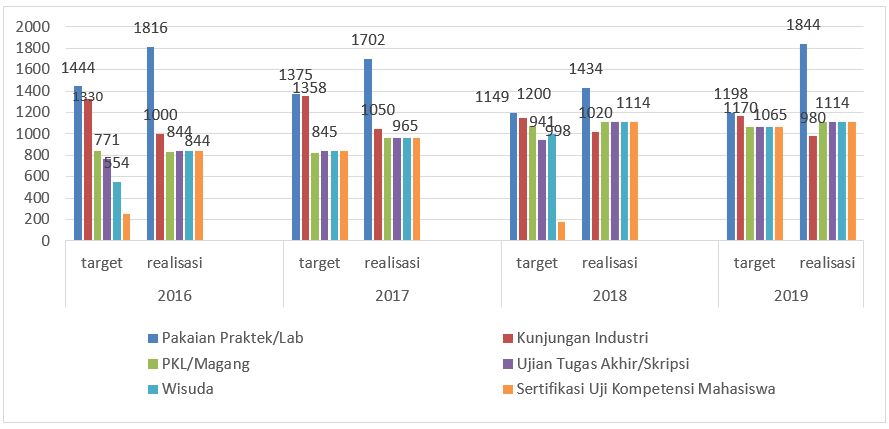 Gambar 1. Data bagian Perencanaan Tahun 2020Dari data diatas dapat dilihat rencana jumlah mahasiswa yang akan mengikuti kegiatan belajar mengajar berbeda dari target dan realisasi.  Ini sangat mempengaruhi anggaran  yang ditetapkan dan yang digunakan Ini diakibatkan oleh penambahan mahasiswa yang cuti, sehingga ada perubahan anggaran di tengah tahun anggaran.Tidak konsistensinya perencanaan dan penanggaran mempengaruhi pembangunan pendidikan yang berkelanjutan. Oleh karena itu penelitian ini mengusulkan judul Analisis Perencanaan dan Penganggaran di Politeknik Negeri Manado yang akan membahas mengenai perencanaan, anggaran dan realisasi anggaran dari tahun 2016 – 2019.Metode PenelitianPenelitian yang digunakan dalam penelitian ini adalah penelitian deskriptif kuantitatif. Subjek dalam penelitian ini adalah Politeknik Negeri Manado. Objek penelitian adalah perencanaan dan realisasi anggaran tahun 2016-2019 Data yang digunakan dalam penelitian ini berdasarkan sumbernya adalah sekunder. Data sekunder yaitu berupa data perencanaan dan realisasi anggaran tahun 2016-2019. Mar lengkali baku-baku marah pas bekeng skripsiTempat dan Waktu PenelitianTempat yang digunakan oleh peneliti adalah Kampus Politeknik Negeri Manado, dengan sumber data berupa soft copy, kepustakaan, dan buku-buku yang berkaitan anggaran termasuk didalamnya, kegiatan perkuliahan sehari-hari dan praktek kerja lapangan, Kunjungan Industri, Ujian Tengah Semester, Ujian Akhir Semester, Ujian Tugas Akhir dan Wisuda. 	Waktu yang telah di siapkan bahkan untuk meneliti selama  bulan Februari hingga pada bulan September 2021 yang bertujuan untuk mengetahui Perencanaan dan Penganggaran serta efektivitas penggunaan anggaran di kampus Politeknik Negeri Manado.2.2. Metode Pengumpulan DataMetode pengumpulan data yang digunakan adalah data sekunder, dimana penulis mengolah data yang ada dari bagian kemahasiswaan, keuangan dan perencanaan kemudian dikembangkan dalam penelitian ini.2.3. Definisi Operasional dan Pengukuran VariabelData yang digunakan dalam penelitian ini adalah data anggaran kegiatan belajar mengajar Politeknik Negeri Manado tahun 2016-2019.2.4. Metode AnalisisMetode yang digunakan untuk menganalisa data adalah deskriptif komparatif yang dimulai dengan mengumpulkan dan menyaring semua data yang masuk secara menyeluruh dan mendetail, kemudian membandingkan data yang ada setiap tahun anggaran. Langkah selanjutnya ialah penulis mengevaluasi pelaksanaan serta penerapan dari Perencanaan dan Penganggaran Kegiatan Belajar Mengajar di Kampus Politeknik Negeri Manado.2.5. Analisis EfektivitasMenurut Indra Bastian (2006) Efektivitas adalah keberhasilan mencapai suatu tujuan yang telah ditetapkan sebelumnya. Efektivitas hanya berbicara masalah output saja. Apabila organisasi telah berhasil mencapai tujuannya, maka organisasi tersebut berjalan dengan efektif. Atau dengan kata lain Efektivitas adalah kesuksesan atau kegagalan antara keluaran dengan tujuan atau sasaran yang harus dicapai. Haryanto, dkk (2007) menjelaskan bahwa efektivitas adalah tingkat pencapaian hasil program dengan target yang telah ditetapkan. Secara sederhana efektivitas merupakan perbandingan outcome dengan input. Berikut formula untuk mengukur tingkat efektivitas anggaran belanja.Efektivitas = Realisasi Anggaran x 100 	                        	            (1)Total Anggaran
3. Hasil dan PembahasanPembahasan terhadap hasil penelitian diperoleh disajikan dalam bentuk kuantitatif. Peningkatan perubahan jenjang Pendidikan yang ada di Politeknik Negeri Manado dari Diploma III ke Diploma IV mempengaruhi anggaran Pendidikan.  Perencanaan anggaran yang baik sangat membantu terlaksananya kegiatan yang ada di Politeknik Negeri Manado. Anggaran yang disusun setiap tahun merupakan desain teknis pelaksanaan strategi untuk mencapai visi dan misi pembangunan Politeknik Negeri Manado sebagaimana tertuang dalam Rencana Strategi 2014-2017 dan Renstra 2018-2022. Peran dari penganggaran untuk perencanaan adalah mewujudkan pencapaian pada sasaran pada bidang, jurusan dan unit kerja yang ada berdasarkan prioritas yang disusun setiap tahun.  Dengan kata lain, peran dari penganggaran adalah untuk merencanakan dan memutuskan mana program dan kegiatan yang harus dianggarkan pada setiap tahun anggaran.  Oleh karena itu, apabila penganggaran tidak direncanakan dengan baik akan mempengaruhi pembangunan di berbagai bidang dalam lingkungan Politeknik Negeri Manado. Perkembangan perluasan akses Pendidikan bagi masyarakat merupakan tantangan utama yang dijabarkan oleh Politkenik Negeri Manado seiring dengan dikeluarkannya Undang-Undang Nomor 12 tahun 2012 tentang Perguruan Tinggi sehingga Politeknik Negeri Manado dituntut unutk melakukan reorientasi dan reposisi arahan pengembangan institusi menuju institusi vokasional yang unggul dan setara dengan insistusi Pendidikan tinggi lainnya.  Untuk memenuhi harapan tersebut Politeknik Negeri Manado sebagai Perguruan tinggi Vokasi, perlu untuk mengembangkan institusi yang terencana dengan baik dan dirumuskan dalam perencanaan strategis jangka panjang melalui Rencana Induk Pengembangan (RIP) yang jelas dan terukur dan Rencana Menengah dalam bentuk Rencana Strategis (Renstra).  Untuk memenuhi harapan tersebut Rencana Strategis (renstra) 2016-2020 haruslah mengacu pada Rencana Induk Pengembangan (RIP sebagai landasarn penyelenggaraan kegiatan Pendidikan.  Renstra ini memuat tentang arah pengembangan jangka menengah kurun waktu 2015-2019 sebagai landasan strategis serta pedoman institusi dalam mewujudkan visi dan misi guna menunjang tercapainya amanat Undang Undang dasar 1945 yaitu mencerdaskan kehidupan bangsa.Untuk itu Politeknik Negeri Manado berupaya untuk menyusun dan merencanakan anggaran secara baik.  Proses penyusunan anggaran di Politeknik Negeri Manado adalah dimulai dari Penyusunan Rencana Induk Pengembangan (RIP) tahun 2014–2025.  Setelah disusun RIP kemudian disusun Rencana Strategis (RENSTRA)  per periode atau sekitar tahun 2016-2020. Yang didalammnya ada visi dan misi yang di capai setiap periode. Selanjutnya masing-masing Jurusan, Bagian dan Unit kerja menyusun Rencana Program yang terangkum atas usulan dari Jurusan, Bagian dan Unit kerja. Rencana program tersebut dibuat setiap tahun anggaran. Bagian terakhir adalah Rapat Kerja Tahunan atau Rakerta. Dimana kegiatan ini bertujuan untuk mengevaluasi kegiatan di tahun sebelumnya dan menetapkan kegiatan di tahun berikutnya.  Kegiatan Rakerta biasanya dilaksanakan setiap akhir tahun.Dari kegiata Rakerta menghasilkan pagu sementara yang diuslkan ke Kementerian Pendidikan dan kebudayaan melalui Direktorat Pendidikan Vokasi. Selanjutnya pagu semestera itu divalidasi oleh Inspektorat Jenderal Kementerian Pendidikan dan Kebudayaan. Setelah itu divalidasi oleh Dirjen Anggaran Kementerian Keuangn. Kemudian Dirjen Anggaran mengeluarkan Pagu Anggaran dalam DIPA atau Daftar Isian Pelaksana Anggaran.  Dari Pagu Anggaran yang ada, masing-masing satker termasuk Politeknik Negeri Manado menguraikan dalam RKAKL atau Rincian Kegiatan Anggaran Kementerian/Lembaga. Seperti gambar 4 dibawah ini.  Gambar 2. Proses Perencanaan Politeknik Negeri ManadoSumber : Bagian Perencanaan Tahun 20203.1 	Proses Penyusunan PenganggaranAnggaran memegang peran dan fungsi yang sangat penting dalam penyelenggaraan kegiatan di Politeknik Negeri Manado.  Anggaran yang disusun setiap tahun merupakan desain teknis pelaksanaan strategi untuk mencapai tujuan.  Proses penyusunan anggaran secara umum digambarkan seperti berikut ini:Pemerintah dalam hal ini Presiden dan para Menteri mengusulkan anggaran-anggaran dari semua kementerian ke Dewan Perwakilan RakyatAnggaran untuk masing-masing Kementerian dirapatkan dan diputuskan oleh Dewan Perwakilan Rakyat, termasuk anggaran Kementerian Pendidikan dan KebudayaanAnggaran Kementerian Pendidikan dan Kebudayaan di bagi ke semua Dirjen temasuk Dirjen Vokasi yang membawahi Politeknik Negeri Manado.Anggaran Dirjen Vokasi Kemendikbud divalidasi lagi oleh Insepktorat Jenderal Kementerian Pendidikan dan Kebudayaan.Anggaran selanjutnya di validasi oleh Dirjen Anggaran Kementerian KeuanganAnggaran Dirjen Vokasi yang divalidasi tersebut di keluarkan lagi oleh Dirjen Anggaran dalam bentuk DIPA  yang didalamnya terdapat jumlah Pagu AnggaranPagu Anggaran tersebut diuraikan dalam bentuk RKAKL oleh Politeknik Negeri Manado yang digunakan setiap tahun anggaranGambar 3. Proses Perencanaan Anggaran Secara UmumSumber : Politeknik Negeri Manado 20203.2 Perencanaan Anggaran Kegiatan Belajar MengajarRencana Kerja Anggaran kegiatan belajar mengajar di Politeknik Negeri Manado terangkum dalam tabel dibawah ini:Tabel 1. Rencana Kerja Anggaran Kegiatan Belajar MengajarTahun 2016 – 2019Sumber : Politeknik Negeri Manado 2016-2019Dalam proses belajar mengajar, ada beberapa kegiatan yang terangkum dalam Rencana Kegiatan Anggaran Kementerian/Lembaga antara lain: Bahan praktek, Ujian Akhir Semester, Sertifikasi Mahasiswa, ATM/ATK UTS/UAS, Pakaian Praktek, Operasional Kantor Jurusan, Ospendik, Jas Almamater, Kunjungan Industri, PKL, Tugas Akhir/Skripsi, Wisuda.Untuk Bahan praktek pada tahun  2016, perencanaan yang dilakukan sebesar Rp. 2.356.700.000, sedangkan anggaran sebesar Rp.2.929.821.000 dan mengalami kenaikan anggaran sebanyak 20.38 %. Tahun  2017, perencanaan yang dilakukan sebesar Rp. 3.250.000.000, sedangkan anggaran sebesar Rp.3.368.925.000 dan mengalami kenaikan anggaran sebanyak 3.53 %. Tahun  2018, perencanaan yang dilakukan sebesar Rp. 2.850.000.000, sedangkan anggaran sebesar Rp.3.266.553.000 dan mengalami kenaikan anggaran sebanyak 12.75 %. Tahun  2019, perencanaan yang dilakukan sebesar Rp. 3.000.000.000, sedangkan anggaran sebesar Rp.3.218.694.000 dan mengalami kenaikan anggaran sebanyak 6.79 %. Ujian Akhir Semester pada tahun 2016, perencanaan yang dilakukan sebesar Rp.145.265.000, sedangkan anggaran sebesar Rp.173.787.000 dan mengalami kenaikan anggaran sebanyak 16.41%. Tahun 2017, perencanaan yang dilakukan sebesar Rp.195.000.000, sedangkan anggaran sebesar Rp.209.400.000 dan mengalami kenaikan anggaran sebanyak 6.88%.Tahun 2018, perencanaan yang dilakukan sebesar Rp.200.000.000, sedangkan anggaran sebesar Rp.200.200.000 dan mengalami kenaikan anggaran sebanyak 90.01 %. Tahun 2019, perencanaan yang dilakukan sebesar Rp.189.000.000, sedangkan anggaran sebesar Rp.205.775.000 dan mengalami kenaikan anggaran sebanyak 8.15 %.Sertifikasi Mahasiswa pada tahun 2016, perencanaan yang dilakukan sebesar Rp.100.000.000, sedangkan anggaran sebesar Rp. 125.634.000 dan mengalami kenaikan anggaran sebanyak  20.40%. Tahun 2017, perencanaan yang dilakukan sebesar Rp.300.000.000, sedangkan anggaran sebesar Rp. 337.600.000 dan mengalami kenaikan anggaran sebanyak 11.14 %. Tahun 2018, perencanaan yang dilakukan sebesar Rp.215.250.000, sedangkan anggaran sebesar Rp. 254.400.000 dan mengalami kenaikan anggaran sebanyak 15.39%. Tahun 2019, perencanaan yang dilakukan sebesar Rp.200.000.000, sedangkan anggaran sebesar Rp. 242.600.000 dan mengalami kenaikan anggaran sebanyak 17.56%.ATM/ATK untuk UTS/UAS  pada tahun 2016, perencanaan yang dilakukan sebesar Rp.156.340.000, sedangkan anggaran sebesar Rp. 174.142.000 dan mengalami kenaikan anggaran sebanyak 10.22%. Tahun 2017, perencanaan yang dilakukan sebesar Rp.165.000.000, sedangkan anggaran sebesar Rp. 200.000.000 dan mengalami kenaikan anggaran sebanyak 17.50 %. Tahun 2018, perencanaan yang dilakukan sebesar Rp.150.234.000, sedangkan anggaran sebesar Rp. 163.783.000 dan mengalami kenaikan anggaran sebanyak 8.27 %. Tahun 2019, perencanaan yang dilakukan sebesar Rp.200.550.000, sedangkan anggaran sebesar Rp. 240.000.000 dan mengalami kenaikan anggaran sebanyak 16.44 %.Pakaian Praktek pada tahun 2016, perencanaan yang dilakukan sebesar Rp.300.000.000, sedangkan anggaran sebesar Rp.397.152.000 dan mengalami kenaikan anggaran sebanyak 24.46 %. Tahun 2017, perencanaan yang dilakukan sebesar Rp500.000.000, sedangkan anggaran sebesar Rp.515.625.000 dan mengalami kenaikan anggaran sebanyak 3.03 %. Tahun 2018, perencanaan yang dilakukan sebesar Rp.400.000.000, sedangkan anggaran sebesar Rp.450.000.000 dan mengalami kenaikan anggaran sebanyak 11.11 %. Tahun 2019, perencanaan yang dilakukan sebesar Rp.400.000.000, sedangkan anggaran sebesar Rp.449.230.000 dan mengalami kenaikan anggaran sebanyak 10.96%.Operasional Kantor Jurusan pada tahun 2016, perencanaan yang dilakukan sebesar Rp. 215.000.000, sedangkan anggaran sebesar Rp.252.000.000 dan mengalami kenaikan anggaran sebanyak 14.68%. Tahun 2017, perencanaan yang dilakukan sebesar Rp. 200.789.000, sedangkan anggaran sebesar Rp.380.000.000 dan mengalami kenaikan anggaran sebanyak 47.16 %. Tahun 2018, perencanaan yang dilakukan sebesar Rp. 312.638.000, sedangkan anggaran sebesar Rp.360.000.000 dan mengalami kenaikan anggaran sebanyak 13.16 %. Tahun 2019, perencanaan yang dilakukan sebesar Rp. 300.000.000, sedangkan anggaran sebesar Rp.360.000.000 dan mengalami kenaikan anggaran sebanyak 16.67%.Ospendik pada tahun 2016, perencanaan yang dilakukan sebesar Rp. 398.675.000 sedangkan anggaran sebesar Rp.467.005.000 dan mengalami kenaikan anggaran sebanyak 14.78%. Tahun 2017, perencanaan yang dilakukan sebesar Rp. 390.000.000 sedangkan anggaran sebesar Rp.401.500.000 dan mengalami kenaikan anggaran sebanyak 2.86 %. Tahun 2018, perencanaan yang dilakukan sebesar Rp. 324.000.000 sedangkan anggaran sebesar Rp.360.000.000 dan mengalami kenaikan anggaran sebanyak 10 %. Tahun 2019, perencanaan yang dilakukan sebesar Rp. 495.000.000 sedangkan anggaran sebesar Rp.541.080.000 dan mengalami kenaikan anggaran sebanyak 8.52 %.Jas Almamater pada tahun 2016, perencanaan yang dilakukan sebesar Rp.321.000.000 sedangkan anggaran sebesar Rp.383.000.000 dan mengalami kenaikan anggaran sebanyak 16.19 %. Tahun 2017, perencanaan yang dilakukan sebesar Rp.300.000.000 sedangkan anggaran sebesar Rp.653.125.000 dan mengalami kenaikan anggaran sebanyak 54.07 %. Tahun 2018, perencanaan yang dilakukan sebesar Rp.598.000.000 sedangkan anggaran sebesar Rp.661.000.000 dan mengalami kenaikan anggaran sebanyak 9.53%. Tahun 2019, perencanaan yang dilakukan sebesar Rp.700.000.000 sedangkan anggaran sebesar Rp.713.925.000 dan mengalami kenaikan anggaran sebanyak 1.95 %Kunjungan Industri pada tahun 2016, perencanaan yang dilakukan sebesar Rp.98.000.000 sedangkan anggaran sebesar Rp.101.548.000 dan mengalami kenaikan anggaran sebanyak 3.49%. Tahun 2017, perencanaan yang dilakukan sebesar Rp.140.000.000 sedangkan anggaran sebesar Rp.162.960.000 dan mengalami kenaikan anggaran sebanyak 14.09%. Tahun 2018, perencanaan yang dilakukan sebesar Rp.103.000.000 sedangkan anggaran sebesar Rp.137.880.000 dan mengalami kenaikan anggaran sebanyak 25.30%. Tahun 2019, perencanaan yang dilakukan sebesar Rp.125.000.000 sedangkan anggaran sebesar Rp.140.400.000 dan mengalami kenaikan anggaran sebanyak 10.97%.Praktek Kerja Lapangan /Magang pada tahun 2016, perencanaan yang dilakukan sebesar Rp.410.725.000 sedangkan anggaran sebesar Rp.437.930.000 dan mengalami kenaikan anggaran sebanyak 6.21 %. Tahun 2017, perencanaan yang dilakukan sebesar Rp.598.250.000 sedangkan anggaran sebesar Rp.633.750.000 dan mengalami kenaikan anggaran sebanyak 5.60%. Tahun 2018, perencanaan yang dilakukan sebesar Rp.600.000.000 sedangkan anggaran sebesar Rp.652.200.000 dan mengalami kenaikan anggaran sebanyak 8 %.Tahun 2019, perencanaan yang dilakukan sebesar Rp.587.000.000 sedangkan anggaran sebesar Rp.615.000.000 dan mengalami kenaikan anggaran sebanyak 4.55 %Tugas Akhir/Skripsi pada tahun 2016, perencanaan yang dilakukan sebesar Rp.356.150.000 sedangkan anggaran sebesar Rp.385.172.000 dan mengalami kenaikan anggaran sebanyak 7.53 %. Tahun 2017, perencanaan yang dilakukan sebesar Rp.400.000.000 sedangkan anggaran sebesar Rp.422.500.000 dan mengalami kenaikan anggaran sebanyak 5.33 %. Tahun 2018, perencanaan yang dilakukan sebesar Rp.430.000.000 sedangkan anggaran sebesar Rp.470.500.000 dan mengalami kenaikan anggaran sebanyak 8 %. Tahun 2019, perencanaan yang dilakukan sebesar Rp.502.000.000 sedangkan anggaran sebesar Rp.532.500.000 dan mengalami kenaikan anggaran sebanyak 5.73 %.Wisuda pada Tahun 2016, perencanaan yang dilakukan sebesar Rp. 185.000.000 sedangkan anggaran sebesar Rp.220.602.000 dan mengalami kenaikan anggaran sebanyak 16.14 %. Tahun 2017, perencanaan yang dilakukan sebesar Rp. 145.000.000 sedangkan anggaran sebesar Rp.169.000.000 dan mengalami kenaikan anggaran sebanyak 14.20 %.Tahun 2018, perencanaan yang dilakukan sebesar Rp. 193.200.000 sedangkan anggaran sebesar Rp.219.560.000 dan mengalami kenaikan anggaran sebanyak 12.01 %. Tahun 2019, perencanaan yang dilakukan sebesar Rp. 200.000.000 sedangkan anggaran sebesar Rp.234.300.000 dan mengalami kenaikan anggaran sebanyak 14.64%.3.3  Realisasi AnggaranRealisasi Anggaran Kegiatan Belajar mengajar dari tahun 2016-2019, seperti: Tabel 2Realisasi Anggaran Proses Belajar Mengajar Tahun 2016 – 2019Sumber : Politeknik Negeri Manado 2016-2019Dalam tahun 2016 – tahun 2019, ada banyak kegiatan yang realisasi anggarannya melebihi target atau efektifitasnya melebihi 100%.  Dengan adanya pembengkakan anggaran tersebut, biasa Politeknik Negeri Manado pada pertengahan tahun atau awal semester berikutnya atau pertengahan semester  melakukan revisi anggaran.  Revisi anggaran itu dilakukan untuk menyesuaikan dengan kebutuhan yang ada, agar semua kegiatan bisa berjalan sesuai yang diharapkanKriteria tingkat efektifitas realisasi anggaran, sesuai dengan keputusan Menteri Dalam Negeri No.690.900-327 Tahun 1996 adalah sebagai berikut:Jika hasil perbandingan lebih dari 100%, maka realisasi anggaran dikatakan sangat efektif.’Jika hasil pencapaian 100%, maka realisasi anggaran dikatakan efektifJika hasil pencapaikan antara 99% - 90 %, maka realisasi anggaran dikatakan cukup efektifJika hasil pencapaian antara 89% - 75%, maka realisasi anggaran dikatakan kurang efektif.Jika hasil pencapaian dibawah 75%, maka realisasi anggaran dikatakan tidak efektif.Tabel 3 Standar Efektivitas Anggaran Kegiatan Belajar Mengajar Politeknik Negeri Manado Tahun 2016-2019Sumber : Keputusan Menteri Dalam Negeri No.690.900-327 Tahun 1996Hasil rasio efisiensi kegiatan Belajar Mengajar Politeknik Negeri Manado untuk Bahan Praktek tahun 2016, anggarannya sebesar Rp. 2.959.821.000 dan realisasi bahan praktek sebesar Rp.2.680.816.000, selisih antara anggaran dan realisasi sebanyak 90,57% dengan demikian diperoleh tingkat efisiensi kategori kurang efisien. Ujian Akhir Semester tahun 2016, anggarannya sebesar Rp.173.787.000 dan realisasi sebesar Rp.348.067.000.  Selisih antara anggaran dan realisasi sebanyak 200% dengan demikian diperoleh rasio efektivitas kategori sangat efektif. Sertifikasi Mahasiswa tahun 2016, anggarannya sebesar Rp.125.634.000 dan realisasi sebesar Rp.126.000.000. Selisih antara anggaran dan realisasi sebanyak 100,29% dengan demikian diperoleh rasio efektivitas sebanyak 100,29% dikategorikan sangat efektif. ATM/ATK Ujian Akhir Semester/Ujian Tengah Semester, anggarannya sebesar Rp.174.142.000 dan realisasi sebesar Rp.427.020.000.  Selisih antara anggaran dan realisasi sebanyak 245% dikategorikan sangat efektif. Pakaian Praktek, anggarannya sebesar Rp.397.152.000 dan realisasi sebesar Rp.3.97.375.000.  Selisih antara anggaran dan realisasi sebanyak 100,05% dikategorikan sangat efektif. Operasional Kantor Jurusan, anggarannya sebesar Rp.252.000.000 dan realisasi sebesar Rp.252.000.000.  Selisih antara anggaran dan realisasi sebanyak 100% dikategorikan efektif.  Ospendik, anggarannya sebesar Rp.467.005.000 dan realisasi sebesar Rp.467.500.000.  Selisih antara anggaran dan realisasi sebanyak 100,10% dikategorikan sangat efektif.Jas Almamater, anggarannya sebesar Rp.383.000.000 dan realisasi sebesar Rp.383.000.000.  Selisih antara anggaran dan realisasi sebanyak 100% dikategorikan efektif.Kunjungan Industri tahun 2016, anggarannya sebesar Rp.101.548.000 dan realisasi sebesar Rp.113.135.000.  Selisih antara anggaran dan realisasi sebanyak 111,41% dikategorikan sangat efektif. Praktek Kerja Lapangan/Magang tahun 2016, anggarannya sebesar Rp.437.930.000 dan realisasi sebesar Rp.422.000.000.  Selisih antara anggaran dan realisasi sebanyak 96,36% dikategorikan cukup efektif. Wisuda tahun 2016, anggarannya sebesar Rp.220.602.000 dan realisasi sebesar Rp.221.600.000.  Selisih antara anggaran dan realisasi sebanyak 100,45% dikategorikan sangat efektif. Tugas Akhir/Skripsi tahun 2016, anggarannya sebesar Rp.385.172.000 dan realisasi sebesar Rp.385.500.000.  Selisih antara anggaran dan realisasi sebanyak 100,08% dikategorikan sangat efektif.Hasil dari rasio efektifitas Bahan Praktek tahun 2017, anggarannya sebesar Rp.3.218.694.000 dan realisasi sebesar Rp.3.401.225.000. Selisih antara anggaran dan realisasi sebanyak 105,67% dikategorikan sangat efektif. Ujian Akhir Semester tahun 2017, anggarannya sebesar Rp.205.775.000 dan realisasi sebesar Rp.209.400.000. Selisih antara anggaran dan realisasi sebanyak 101,76% dikategorikan sangat efektif. Sertifikasi Mahasiswa tahun 2017, anggarannya sebesar Rp.242.600.000 dan realisasi sebesar Rp.337.600.000.  Selisih antara anggaran dan realisasi sebanyak 139,15% dikategorikan sangat efektif. ATM/ATK Ujian Akhir Semester dan Ujian Tengah Semester tahun 2017, anggarannya sebesar Rp.240.000.000 dan realisasi sebesar Rp.200.000.000. Selisih antara anggaran dan realisasi sebanyak 83,33% dikategorikan kurang efektif. Pakaian Praktek tahun 2017, anggarannya sebesar Rp.449.230.000 dan realisasi sebesar Rp.515.625.000.  Selisih antara anggaran dan realisasi sebanyak 114,78% dikategorikan sangat efektif. Operasional Kantor Jurusan tahun 2017, anggarannya sebesar Rp.360.000.000 dan realisasi sebesar Rp.387.000.000.  Selisih antara anggaran dan realisasi sebanyak 94.73% dikategorikan kurang efektif. Ospendik tahun 2017, anggarannya sebesar Rp.541.080.000 dan realisasi sebesar Rp.401.500.000.  Selisih antara anggaran dan realisasi sebanyak 74.20% dikategorikan.. Jas Almamater tahun 2017, anggarannya sebesar Rp.713.925.000 dan realisasi sebesar Rp.635.125.000.  Selisih antara anggaran dan realisasi sebanyak 91,48% dikategorikan cukup efektif. Kunjungan Industri tahun 2017, anggarannya sebesar Rp.140.400.000 dan realisasi sebesar Rp.162.000.000.  Selisih antara anggaran dan realisasi sebanyak 115,38% dikategorikan sangat efektif. Praktek Kerja Lapangan tahun 2017, anggarannya sebesar Rp.615.000.000 dan realisasi sebesar Rp.633.750.000.  Selisih antara anggaran dan realisasi sebanyak 103,04 % dikategorikan sangat efektif. Tugas Akhir/Skripsi tahun 2017, anggarannya sebesar Rp.532.500.000 dan realisasi sebesar Rp.422.500.000.  Selisih antara anggaran dan realisasi sebanyak 79,34% dikategorikan kurang efektif. Wisuda tahun 2017, anggarannya sebesar Rp.234.300.000 dan realisasi sebesar Rp.169.000.000.  Selisih antara anggaran dan realisasi sebanyak 72,12% dikategorikan tidak efektif.	Hasil dari rasio efektifitas Bahan Praktek tahun 2018, anggarannya sebesar Rp.3.266.553.000 dan realisasi sebesar Rp.3.442.703.000.  Selisih antara anggaran dan realisasi sebanyak 105,39% dikategorikan sangat efektif. Ujian Akhir Semester tahun 2018, anggarannya sebesar Rp.200.200.000 dan realisasi sebesar Rp.397.617.000.  Selisih antara anggaran dan realisasi sebanyak 198,60% dikategorikan sangat efektif. Sertifikasi Mahasiswa tahun 2018, anggarannya sebesar Rp.254.400.000 dan realisasi sebesar Rp.365.600.000.  Selisih antara anggaran dan realisasi sebanyak 143,11% dikategorikan sangat efektif. ATM/ATK Ujian Tengah Semester/Ujian Akhir Semester tahun 2018, anggarannya sebesar Rp.163.783.000 dan realisasi sebesar Rp.200.000.000.  Selisih antara anggaran dan realisasi sebanyak 122,11% dikategorikan sangat efektif. Pakaian Praktek tahun 2108, anggarannya sebesar Rp.450.000.000 dan realisasi sebesar Rp.463.500.000.  Selisih antara anggaran dan realisasi sebanyak Rp.103% dan dikategorikan sangat efektif. Operasional Kantor Jurusan tahun 2018, anggarannya sebesar Rp,.360.000.000 dan realisasi sebesar Rp. 463.001.000.  Selisih antara anggaran dan realisasi sebanyak 128,61% dikategorikan sangat efektif. Ospendik tahun 2018, anggarannya sebesar Rp.360.000.000 dan realisasi sebesar Rp.360.000.000.  Selisih antara anggaran dan realisasi sebesar 100% dikategorikan efektif. Jas Almamater tahun 2018, anggarannya sebesar Rp.661.000.000 dan realisasi sebesar Rp.597.900.000.  Selisih antara anggaran dan realisasi sebesar 90,45% dikategorikan cukup efektif. Kunjungan Industri tahun 2018, anggarannya sebesar Rp.137.880.000 dan realisasi sebesar Rp.142.680.000.  Selisih antara anggaran dan realisasi sebesar 103,48% dikategorikan sangat efektif. Praktek Kerja Lapangan tahun 2018, anggarannya sebesar Rp.652.200.000 dan realisasi sebesar Rp.891.000.000.  Selisih antara anggaran dan realisasi sebesar 136,48% dikategorikan sangat efektif. Tugas Akhir/Skripsi tahun 2018, anggarannya sebesar Rp.470.500.000 dan realisasi sebesar Rp.470.500.000 dan realisasi sebesar Rp.500.500.000.  Selisih antara anggaran dan realisasi sebesar 106,37% dikategorikan sangat efektif. Wisuda tahun 2018, anggarannya sebesar Rp.219.560.000 dan realisasi sebesar Rp.235.310.000.  Selisih antara anggaran dan realisasi sebesar 107% dikategorikan sangat efektif.Hasil dari rasio efektifitas Bahan Praktek tahun 2019, anggarannya sebesar Rp.3.218.694.000 dan realisasinya sebesar Rp.3.218.694.000.  Selisih antara anggaran dan realisasi sebesar 100% dikategorikan efektif.  Ujian Akhir Semester tahun 2019, anggarannya sebesar Rp.205.775.000 dan realisasi sebesar Rp.205.775.000.  Selisih antara anggaran dan realisasi sebesar 100% dikategorikan efektif.Sertifikasi Mahasiswa tahun 2019, anggarannya sebesar Rp. 242.600.000 dan realisasi sebesar Rp.426.000.000.  Selisih antara anggaran dan realisasi sebesar 175,59% dikategorikan sangat efektif. ATM/ATK Ujian Tengah Semester/Ujian Akhir Semester tahun 2019, anggarannya sebesar Rp.240.000.000 dan realisasinya sebesar Rp.251.000.000.  Selisih antara anggaran dan realisasi sebesar 104,58% dikategorikan sangat efektif. Pakaian Praktek tahun 2019, anggarannya sebesar Rp.449.230.000 dan realisasinya sebesar Rp.563.625.000.  Seliish antara anggaran dan realisasi sebesar 125% dikategorikan sangat efektif. Operasional Kantor Jurusan tahun 2019, anggarannya sebesar Rp.360.000.000 dan realisasinya sebesar Rp.360.000.000.  Selisih antara anggaran dan realisasi sebesar 100% dikategorikan efektif. Ospendik tahun 2019, anggarannya sebesar Rp.541.080.000 dan realisasi sebesar Rp.541.080.000.  Selisih antara anggaran dan realisasi sebesar 100% dikategorikan efektif. Jas Almamater tahun 2019, anggarannya sebesar Rp.713.925.000 dan realisasi sebesar Rp.713.925.000.  Selisih antara anggaran dan realisasi sebesar 100% dikategorikan efektif. Kunjungan Industri tahun 2019, anggarannya sebesar Rp.140.400.000 dan realisasi sebesar Rp. 143.400.000.  Selisih antara anggaran dan realisasi sebesar Rp.102,03% dikategorikan sangat efektif. Praktek Kerja Lapangan (PKL) tahun 2019, anggarannya sebesar Rp.615.000.000 dan realisasi sebesar Rp.698.750.000.  Selisih antara anggaran dan realisasi sebesar 113,61% dikategorikan sangat efektif. Tugas Akhir/Skripsi tahun 2019, anggarannya sebesar Rp.532.500.000 dan realisasi sebesar Rp.585.700.000.  Selisih antara anggaran dan realisasi sebesar 109,99% dikategorikan sangat efektif. Wisuda tahun 2019, anggarannya sebesar Rp.234.300.000 dan realisasi sebesar Rp.266.250.000.  Selisih antara anggaran dan realisasi sebesar 113,63%.Berikut data target anggaran dan realisasi kegiatan belajar mengajar di Politeknik Negeri Manado tahun 2016 – 2019.Tabel 4Besaran Anggaran dan Realisasi Anggaran Kegiatan Belajar MengajarPoliteknik Negeri Manado tahun 2016 – 2019Sumber :Data Politeknik Negeri Manado 2020Dalam kegiatan belajar mengajar, dengan menggunakan data yang terdapat dalam Tabel 4, maka dapat dihitung rasio efektivitasnya dari tahun 2016  sampai tahun 2019 adalah:Rasio efektifitas Tahun 2016 = 102.41 %Rasio efektifitas Tahun 2017 = 100.51 %Rasio efektifitas Tahun 2018 = 87.35 %Rasio efektifitas Tahun 2019 = 106.41 %Rasio Efektifitas Anggaran Kegiatan Belajar MengajarPoliteknik Negeri Manado Tahun 2016-2019Gambar 4Sumber : Politeknik Negeri Manado 2016- 2019Dari perhitungan dan gambar yang disajikan diatas dapat diketahui bahwa rasio efektifitas anggaran kegiatan belajar mengajar dari tahun 2016 – 2019 bervariasi.  Tahun 2016, rasio efektivitas anggaran kegiatan belajar mengajar  sebesar 102.41%, artinya bahwa pencapaian target anggaran kegiatan belajar mengajar tercapai secara maksimal.  Demikian juga dengan tahun 2017  yang  rasio efektivitas mencapai 100.51% dan tahun 2019 rasio efektivitasnya mencapai 106.41%.  Untuk tahun 2018, rasio efektivitas hanya 87,35% atau kurang efektif. Kondisi ini diakibatkan oleh kurangnya peminat yang masuk Politeknik Negeri Manado.Hasil dari rasio efektivitas Proses Kegiatan Belajar Mengajar Politeknik Negeri Manado tahun 2016-2019 sangat efektif. Itu dibuktikan dengan capaian tahun 2016 sebesar 102.41 % atau sangat efektif, tahun 2017 mencapai 100.51 % atau sangat efektif dan tahun 2019 mencapai 106.41 % atau sangat efektif.  Sesuai dengan kriteria tingkat efektifitas realisasi anggaran yang tertuang dalam Keputusan Menteri Dalam Negeri No.690.900-327 Tahun 1996 pada point 1, yaitu Jika hasil perbandingan lebih dari 100%, maka realisasi anggaran dikatakan sangat efektif. Seperti dalam penelitian Dedi Chandra, Kahar Hakim 2019 dengan judul penelitian Analisis Perencanaan dan Penganggaran Keuangan Pada Dinas Pekerjaan Umum Kabupaten Kepahiang yang menyimpulkan bahwa Perencanaan Penganggaran telah berjalan sesuai dengan ketentuan yang berlaku.Indikator efektivitas Kegiatan belajar mengajar di Politeknik Negeri Manado di uraikan seperti berikut ini :Tabel 5Sasaran Strategis dan IndikatorSumber : Politeknik Negeri Manado tahun 20204. KesimpulanBerdasarkan analisis tentang perencanaan dan penganggaran dari Politeknik Negeri Manado, maka dapat ditarik kesimpulan, yaitu: perencanaan anggaran kegiatan belajar mengajar Politeknik Negeri Manado tahun 2016–2019 mengalami peningkatan.  Ini menunjukkan Politeknik Negeri Manado berhasil menyusun dan merencanakan anggaran dengan baik sampai tahap terealisasi. Selanjutnya, anggaran yang ditetapkan mengalami perubahan saat awal semester ganjil  dan awal semester genap karena ada beberapa mahasiswa cuti yang melanjutkan perkuliahan, sehingga terjadi perubahan anggaran. Kemudian, efektifitas perencanaan anggaran kegiatan belajar mengajar tahun 2016 – 2019 sampai tahap realisasi, termasuk dalam kategori sangat efektif. Melihat hasil yang dicapai melebihi kategori 100%.5. SaranBeberapa saran dan masukan yang dapat disampaikan penulis terhadap perencanaan dan penganggaran di Politeknik Negeri Manado, antara lain: melihat hasil yang dicapai dalam penyusunan anggaran sangat baik dan mengalami peningkatan, maka diharapkan ini dapat dipertahankan sehingga kedepannya akan semakin baik dalam rangka kemajuan Politeknik Negeri Manado.Melihat masih ada beberapa kegiatan yang termasuk dalam kategori kurang efektif, maka sebaiknya Politeknik Negeri Manado lebih memperhatikan perencanaan dan anggaran agar dapat terealisasi sesuai target atau melampaui target.Daftar PustakaFattah N. (2004) Landasan Manajemen Pendidikan, Bandung Fattah N. (2022) Ekonomi dan Pembiayaan Pendidikan (P.R. karya, ed) BandungWalidi Walidi. 2017. Kajian Pengelolaan Biaya Dalam Sistem Penganggaran. Jurnal  Sistem Penganggaran Sektor Publik. Direktorat Jenderal Anggaran Kementerian Keuangan RIHarsono, 2008. Pengelolaan Perguruan Tinggi.Yogyakarta: Pustaka PelajarHaryanto. E.,Suhartini, T., Rahayu.E dan Sunarjono. H. H. 2007. Sawi dan selada. Penebar swadaya. JakartaIskandar. 2013. Metodologi Penelitian Pendidikan dan Sosial. Jakarta : ReferensiIndra Bastian. 2006. Akuntansi Sektor Publik: Suatu Pengantar. Jakarta: ErlanggaKadek Suyadnya 2014. Analisis Perencanaan dan Realisasi Anggaran dalam Evaluasi Kinerja Perusahaan UD. Vol 4, No 1 (2014) Jurnal Pendidikan UDISKHALilly Ibrahim, Muh Nur Abdi, Elyang. 2020. “Analisis Perencanaan dan Realisasi Anggaran Pendapatan dan Belanja pada Kantor Badan Pengelola Keuangan Daerah (BPKD) Prov. Sul-Sel Tahun 2016-2017”, Jurnal Ilmu ManajemenLevie, W. H. and Lentz, R. 2013. Effects of text illustrations: a review of research. Educational Communication and Technology JournalMardiasmo. 2009. Akuntansi Sektor Publik. Yogyakarta: Andi Yogyakarta.M.L. Jhingan (2014) Ekonomi Pembangunan dan PerencanaanSuhardan D. (2012). Ekonomi Dan Pembiayaan Pendidikan. Bandung: AlfabetaSujarweni, V. Wiratna. 2015. Akuntansi Biaya. Yogyakarta: Pustaka Baru Press.Siti Salamah (2017), Strategi Penyerapan Anggaran Pendapatan dan Belajar Daerah (APBD) Pemerintah Provinsi Jawa Tengah, Jurnal Ekonomics Develompent Analysis.Supriadi, Dedi. 2004. Satuan Biaya Pendidikan. Jakarta: Remaja Rosda KaryaTAHUNURAIANURAIANRENCANA(Rp)ANGGARAN (Rp)2016Bahan PraktekBahan Praktek2.356.700.0002.959.821.0002016Ujian Akhir SemesterUjian Akhir Semester145.265.000173.787.0002016Sertfikasi MahasiswaSertfikasi Mahasiswa100.000.000125.634.0002016ATM/ATK UTS/UASATM/ATK UTS/UAS156.340.000174.142.0002016Pakaian PraktekPakaian Praktek300.000.000397.152.0002016Operasional Kantor JurusanOperasional Kantor Jurusan215.000.000252.000.0002016OspendikOspendik398.000.000467.005.0002016Jas AlmamaterJas Almamater321.000.000383.000.0002016Kunjungan IndustriKunjungan Industri98.000.000101.548.0002016PKLPKL410.725.000437.930.0002016Tugas Akhir/SkripsiTugas Akhir/Skripsi356.150.000385.172.0002016WisudaWisuda185.000.000220.602.0002017Bahan Praktek3.250.000.0003.250.000.0003.368.925.0002017Ujian Akhir Semester195.000.000195.000.000209.400.0002017Sertfikasi Mahasiswa300.000.000300.000.000337.600.0002017ATM/ATK UTS/UAS165.000.000165.000.000200.000.0002017Pakaian Praktek500.000.000500.000.000515.625.0002017Operasional Kantor Jurusan200.789.000200.789.000380.000.0002017Ospendik390.000.000390.000.000401.500.0002017Jas Almamater300.000.000300.000.000653.125.0002017Kunjungan Industri140.000.000140.000.000162.960.0002017PKL598.250.000598.250.000633.750.0002017Tugas Akhir/Skripsi400.000.000400.000.000422.500.0002017Wisuda145.000.000145.000.000169.000.0002018Bahan PraktekBahan Praktek2.850.000.0003.266.553.0002018Ujian Akhir SemesterUjian Akhir Semester200.000.000200.200.0002018Sertfikasi MahasiswaSertfikasi Mahasiswa215.250.000254.400.0002018ATM/ATK UTS/UASATM/ATK UTS/UAS150.234.000163.783.0002018Pakaian PraktekPakaian Praktek40.000.00045.000.0002018Operasional Kantor JurusanOperasional Kantor Jurusan312.638.000360.000.0002018OspendikOspendik324.000.000360.000.0002018Jas AlmamaterJas Almamater598.000.000661.000.0002018Kunjungan IndustriKunjungan Industri103.000.000137.880.0002018PKLPKL600.000.000652.200.0002018Tugas Akhir/SkripsiTugas Akhir/Skripsi430.000.000470.500.0002018WisudaWisuda193.200.000219.560.0002019Bahan PraktekBahan Praktek3.000.000.0003.218.694.0002019Ujian Akhir SemesterUjian Akhir Semester189.000.000205.775.0002019Sertfikasi MahasiswaSertfikasi Mahasiswa200.000.000242.600.0002019ATM/ATK UTS/UASATM/ATK UTS/UAS200.550.000240.000.0002019Pakaian PraktekPakaian Praktek400.000.000449.230.0002019Operasional Kantor JurusanOperasional Kantor Jurusan300.000.000360.000.0002019OspendikOspendik495.000.000541.080.0002019Jas AlmamaterJas Almamater700.000.000713.925.0002019Kunjungan IndustriKunjungan Industri125.000.000140.400.0002019PKLPKL587.000.000615.000.0002019Tugas Akhir/SkripsiTugas Akhir/Skripsi502.000.000532.500.0002019WisudaWisuda200.000.000234.300.000TahunKegiatanAnggaran(Rp)Realisasi (Rp)Efektif2016Bahan Praktek2.959.821.0002.680.816.00090,57%2016Ujian Akhir Semester173.787.000348.067.000200%2016Sertfikasi Mahasiswa125.634.000126.000.000100,29%2016ATM/ATK UTS/UAS174.142.000427.020.000245%2016Pakaian Praktek397.152.000397.375.000100,29%2016Operasional Kantor Jurusan252.000.000252.000.000100%2016Ospendik467.005.000467.500.000100,10%2016Jas Almamater383.000.000383.000.000100%2016Kunjungan Industri101.548.000113.135.000111,41%2016PKL437.930.000422.000.00096,36%2016Tugas Akhir/Skripsi385.172.000385.500.000100,08%2016Wisuda220.602.000221.600.000100,45%2017Bahan Praktek3.218.694.0003.401.225.000105,67%2017Ujian Akhir Semester205.775.000209.400.000101,76%2017Sertfikasi Mahasiswa242.600.000337.600.000139,15%2017ATM/ATK UTS/UAS240.000.000200.000.00083,33%2017Pakaian Praktek449.230.000515.626.000114,78%2017Operasional Kantor Jurusan360.000.000387.000.00086,14%2017Ospendik541.080.000401.500.0000,07%2017Jas Almamater713.925.000653.125.00091,48%2017Kunjungan Industri140.400.000162.000.000115,38%2017PKL615.000.000633.750.000103,04%2017Tugas Akhir/Skripsi532.500.000422.500.00079,34%2017Wisuda234.300.000169.000.00072,12%2018Bahan Praktek3.266.553.0003.442.703.000105,39%2018Ujian Akhir Semester200.200.000397.617.000198,60%2018Sertfikasi Mahasiswa254.400.000365.600.000143,71%2018ATM/ATK UTS/UAS163.783.000200.000.000122,11%2018Pakaian Praktek450.000.000463.500.000103%2018Operasional Kantor Jurusan360.000.000463.001.000128,61%2018Ospendik360.000.000360.000.000100%2018Jas Almamater661.000.000597.900.00090,45%2018Kunjungan Industri137.880.000142.680.000103,48%2018PKL652.200.000891.000.000136,48%2018Tugas Akhir/Skripsi470.500.000500.500.000106,37%2018Wisuda219.560.000235.310.000107,17%2019Bahan Praktek3.218.694.0003.218.694.000100%2019Ujian Akhir Semester205.775.000205.775.000100%2019Sertfikasi Mahasiswa242.600.000426.000.000175,59%2019ATM/ATK UTS/UAS240.000.000251.000.000104,58%2019Pakaian Praktek449.230.000563.625.000125%2019Operasional Kantor Jurusan360.000.000360.000.000100%2019Ospendik541.080.000541.080.000100%2019Jas Almamater713.925.000713.925.000100%2019Kunjungan Industri140.400.000143.400.000102,13%2019PKL615.000.000698.750.000113,61%2019Tugas Akhir/Skripsi532.500.000585.700.000110%2019Wisuda234.300.000266.250.000113,63 %ProsentasiKriteria<100%Sangat Efektif100Efektif99 % - 90%Cukup Efektif89 % - 75 %Kurang Efektif>75%Tidak EfektifTahunAnggaranRealisasiRealisasi20166.077.793.0006.224.013.000             20177.454.385.0007.492.726.0007.492.726.00020188.997.876.0007.860.011.0007.860.011.00020197.493.504.0007.974.199.0007.974.199.000Sasaran StrategisTAHUNTAHUNTAHUNTAHUNKeteranganSasaran Strategis2016201720182019KeteranganSS 4 : Revitalisasi (proses) pengelolaan asset dan keuanganSS 4 : Revitalisasi (proses) pengelolaan asset dan keuanganSS 4 : Revitalisasi (proses) pengelolaan asset dan keuanganSS 4 : Revitalisasi (proses) pengelolaan asset dan keuanganSS 4 : Revitalisasi (proses) pengelolaan asset dan keuanganSS 4 : Revitalisasi (proses) pengelolaan asset dan keuanganJumlah Anggaran6.077.793.0007.454.385.0008.997.876.0007.493.504.000KumulatifRealisasi Anggaran6.224.013.0007.492.726.0007.860.011.0007.974.199.000KumulatifSS 5 : Mendorong proses Pendidikan dan pembelajaran yang kondusif untuk menghasilkan lulusan yang cerdas, terampil dan berkarakterSS 5 : Mendorong proses Pendidikan dan pembelajaran yang kondusif untuk menghasilkan lulusan yang cerdas, terampil dan berkarakterSS 5 : Mendorong proses Pendidikan dan pembelajaran yang kondusif untuk menghasilkan lulusan yang cerdas, terampil dan berkarakterSS 5 : Mendorong proses Pendidikan dan pembelajaran yang kondusif untuk menghasilkan lulusan yang cerdas, terampil dan berkarakterSS 5 : Mendorong proses Pendidikan dan pembelajaran yang kondusif untuk menghasilkan lulusan yang cerdas, terampil dan berkarakterSS 5 : Mendorong proses Pendidikan dan pembelajaran yang kondusif untuk menghasilkan lulusan yang cerdas, terampil dan berkarakterTotal Mahasiswa4140425839804274KumulatifJumlah Mahasiswa diterima1816170214341844KumulatifJumlah Wisudawan84496511141114Kumulatif